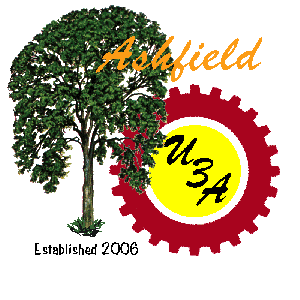 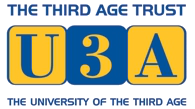 ACCIDENT REPORT FORM                          Ashfield U3AName of injured party: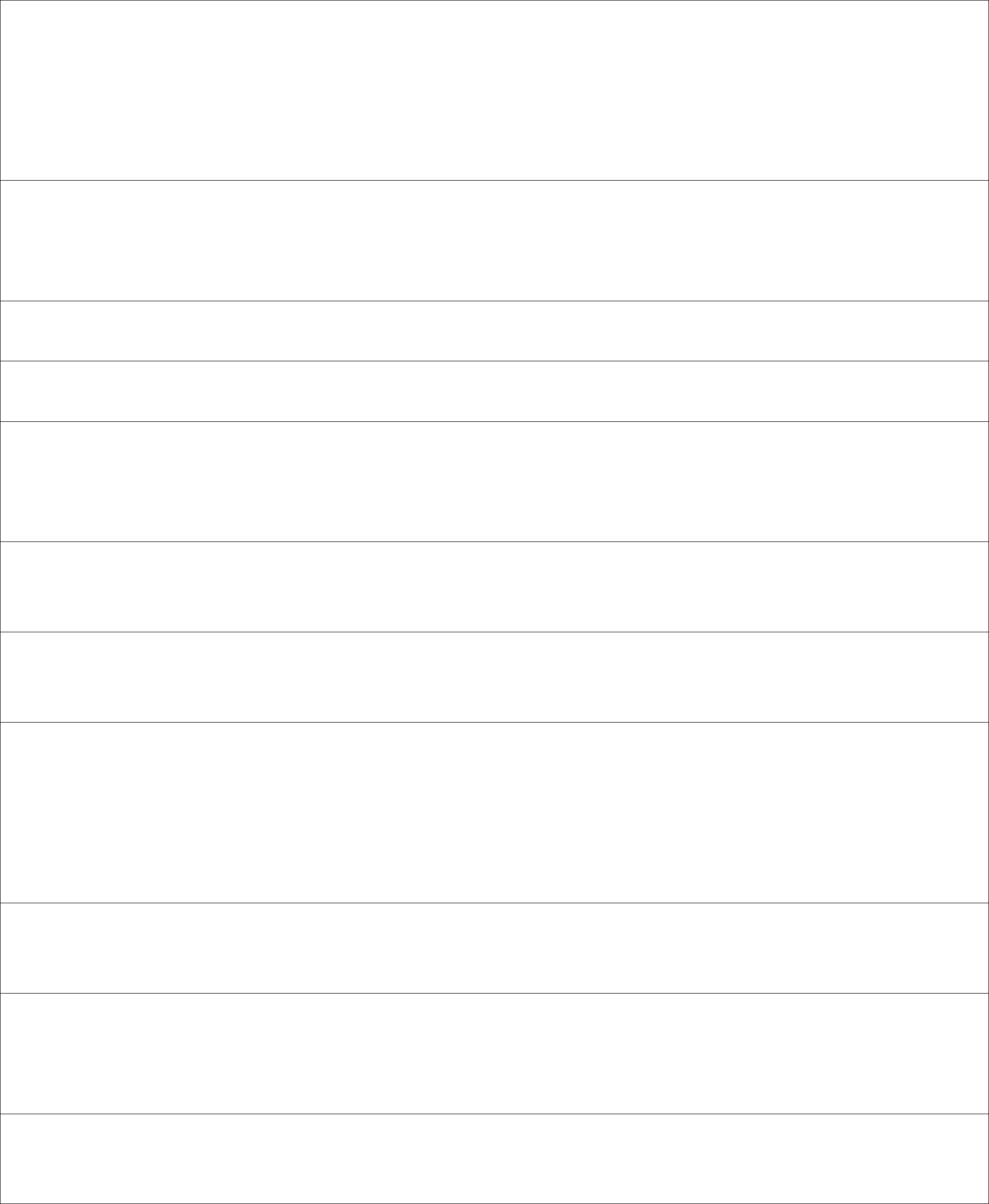 Address:Telephone number:Name/address/telephone number of others involved:Date/Time of Accident:Location:Nature of Accident/Circumstances:Injury Details/Property Damage:Name/address/telephone number of person causing injury/damage:Witnessed by:Address:Telephone number:Action Taken:Was any specialised assistance required at the scene? If so give details.Was medical advice sought afterwards? If so give details.Name of Group Leader ............................................	Date ………………………………Signed ..........................................(injured party) Signed .....................................  (Group Leader)Accident report form-July 2018